 АДМИНИСТРАЦИЯ  ГАЛИЧСКОГО МУНИЦИПАЛЬНОГО  РАЙОНА КОСТРОМСКОЙ ОБЛАСТИП О С Т А Н О В Л Е Н И Еот   «05» августа 2016 года     № 150    г. ГаличВ целях исполнения статьи 264.2 Бюджетного кодекса Российской ФедерацииПОСТАНОВЛЯЮ:1. Утвердить прилагаемый отчет об исполнении бюджета муниципального района за I полугодие 2016 года.2. Управлению финансов муниципального района направить утверждённый отчёт об исполнении бюджета муниципального района за I полугодие 2016 года в Собрание депутатов Галичского муниципального района и контрольно-счетный орган муниципального образования Галичский муниципальный район.3. Настоящее постановление вступает в силу со дня подписания и подлежит официальному опубликованию.С Приложением к  данному постановлению можно ознакомиться в управлении финансов администрации Галичского муниципального района Костромской области       Глава муниципального района  А.Н. ПотехинАДМИНИСТРАЦИЯ  ГАЛИЧСКОГО МУНИЦИПАЛЬНОГО  РАЙОНА КОСТРОМСКОЙ ОБЛАСТИП О С Т А Н О В Л Е Н И Еот  19    августа  2016 года   №  156г. Галич       В связи с произошедшими изменениями П О С Т А Н О В Л Я Ю:Внести в приложение к постановлению администрации муниципального района от 19 декабря 2012 года № 556 «Об образовании избирательных участков, участков референдума для проведения голосования и подсчёта голосов избирателей, участников референдума на территории Галичского района Костромской области» следующие изменения: строку 4 изложить в следующей редакции:                2) в строке 2 столбца 6 цифры «30-500» заменить на цифры «30-565»;3) в стоке 20 столбца 6 цифры «36-246» заменить на цифры «36-245».       2. Настоящее постановление подлежит официальному опубликованию.                Глава муниципального района   А.Н. ПотехинАДМИНИСТРАЦИЯ ГАЛИЧСКОГО МУНИЦИПАЛЬНОГО  РАЙОНА КОСТРОМСКОЙ ОБЛАСТИП О С Т А Н О В Л Е Н И Еот   «    22  »  августа  2016  года   №    157г. Галич            В соответствии с Жилищным кодексом Российской Федерации, Федеральным законом от 21 декабря 1996 года № 159-ФЗ «О дополнительных гарантиях по социальной поддержке детей-сирот и детей, оставшихся без попечения родителей», Законом Костромской области от 29 декабря 2014 года № 620-5-ЗКО «О наделении органов местного самоуправления отдельными государственными полномочиями Костромской области по обеспечению детей-сирот и детей, оставшихся без попечения родителей, лиц из числа детей-сирот и детей, оставшихся без попечения родителей, жилыми помещениями», руководствуясь Уставом муниципального образования Галичский муниципальный район Костромской области              ПОСТАНОВЛЯЮ:            1. Утвердить Порядок формирования специализированного жилищного фонда для детей-сирот и детей, оставшихся без попечения родителей, лиц из числа детей-сирот и детей, оставшихся без попечения родителей, и управления этим фондом в Галичском муниципальном районе, согласно приложению.           2. Контроль за исполнением постановления возложить на первого заместителя главы администрации Галичского муниципального района В. А. Фоменко.           3.  Настоящее постановление вступает в силу   со дня опубликования в информационном бюллетене «Районный вестник».Глава муниципального района  А. Н. ПотехинПриложение Утвержденопостановлением  администрации муниципального районаот «  22 »  августа 2016 года  № 157Порядокформирования специализированного жилищногофонда для детей-сирот и детей, оставшихся без попечения родителей,лиц из числа детей-сирот и детей, оставшихся без попечения родителей, и управления этим фондом1.  Общие положения             1. Настоящий Порядок определяет порядок формирования специализированного жилищного фонда Галичского  муниципального района  для обеспечения жилыми помещениями детей-сирот и детей, оставшихся без попечения родителей, лиц из числа детей-сирот и детей, оставшихся без попечения родителей (далее – специализированный жилищный фонд для детей-сирот).            2. Специализированный жилищный фонд для обеспечения жилыми помещениями детей-сирот формируется из жилых помещений, приобретенных за счет средств субвенций из бюджета Костромской области.           3. Включение жилого помещения в специализированный жилищный фонд, отнесение такого помещения к жилым помещениям для детей-сирот, исключение жилого помещения из указанного фонда производится на основании постановления Галичского муниципального района.           4. Жилые помещения специализированного жилищного фонда для детей-сирот должны быть пригодными для постоянного проживания (отвечать установленным санитарным и техническим правилам и нормам, требованиям пожарной безопасности, экологическим и иным требованиям законодательства), быть благоустроенными применительно к  условиям соответствующего населённого пункта.           5.Жилые помещения специализированного жилищного фонда для детей-сирот не подлежат приватизации, отчуждению и передаче в аренду, обмену или передаче их в поднаем.          6.Регистрация детей-сирот, заселяемых в жилые помещения специализированного жилищного фонда для детей-сирот, осуществляется в соответствии с законодательством Российской Федерации.            7. Плата за жилое помещение и коммунальные услуги, представляемые в жилых помещениях специализированного жилищного фонда для детей-сирот, производится по установленным ценам и тарифам.           8. Комитет по управлению муниципальным имуществом, земельными ресурсами, архитектуре, строительству и жилищно-коммунальному хозяйству Галичского муниципального района (далее Комитет) формирует специализированный жилищный фонд  для детей-сирот, ведет учет жилых помещений специализированного жилищного фонда, заключает договоры найма специализированных  жилых помещений, ведёт  реестр договоров найма специализированных жилых помещений и осуществляет контроль за сохранностью жилых помещений специализированного жилищного фонда для детей-сирот.            9. Приобретаемые жилые помещения:            а) должны отвечать установленным санитарным и техническим правилам и нормам жилья;            б) не должны быть предметом залога, обременены правами третьих лиц, состоять в споре или под арестом (запрещением);            в) не должны быть объектами каких-либо договоров, в том числе предварительным, долевого участия в строительстве, аренды, хранения и т. п., а также в отношении их не должно быть спора о праве собственности;           г) в приобретаемом жилом помещении не должны быть зарегистрированы недееспособные, несовершеннолетние и совершеннолетние;          д) площадь приобретаемого жилого помещения должна  быть не менее 30 квадратных метров.          10. Приобретение жилых помещений (квартир) на первичном и вторичном рынках в муниципальную собственность для детей-сирот осуществляет   Комитет  путем размещения муниципального заказа в порядке и способами, установленными Федеральным законодательством.           11. Для отнесения жилых помещений к специализированному жилищному фонду для детей-сирот  Комитет формирует следующие документы:          а) документ, подтверждающий право собственности муниципального образования Галичский муниципальный район Костромской области;         б) технический паспорт жилого помещения;          в) акт проверки помещения на соответствие его санитарным и техническим нормам          После рассмотрения документов  выносится постановление администрации Галичского муниципального района об отнесении жилого помещения к специализированному жилищному фонду для детей-сирот либо об отказе в таком отнесении.          12. Отказ в отнесении жилого помещения к специализированному жилищному фонду допускается в случае несоответствия жилого помещения требованиям, предъявляемым к этому виду жилых помещений.         13. По окончании срока действия договора найма специализированного  жилого помещения, предоставленного для проживания лицу,  относящемуся к вышеупомянутой категории при отсутствии обстоятельств, свидетельствующих о необходимости оказания данному лицу содействия в преодолении трудной жизненной ситуации, на основании решения комиссии по обеспечению жилыми помещениями детей-сирот и детей, оставшихся без попечения родителей, лиц из числа детей-сирот и детей, оставшихся без попечения родителей, комитет по управлению муниципальным имуществом, земельными ресурсами, архитектуре, строительству  и жилищно-коммунальному хозяйству  администрации муниципального района готовит документы об исключении данного помещения из Реестра специализированного жилищного фонда для детей-сирот, и включении в Реестр муниципального имущества муниципального образования Галичский  муниципальный район.АДМИНИСТРАЦИЯ  ГАЛИЧСКОГО МУНИЦИПАЛЬНОГО  РАЙОНА КОСТРОМСКОЙ ОБЛАСТИП О С Т А Н О В Л Е Н И Е от   «    22   »  августа  2016 года    №   159  г. ГаличО внесении изменений в постановление  администрации Галичского муниципального района от 18 сентября 2014 года № 308В целях актуализации нормативного правового  акта П О С Т А Н О В Л Я Ю: 1. Внести в постановление администрации Галичского муниципального района от 18 сентября 2014 года № 308 «Об утверждении Муниципальной программы Галичского муниципального района «Обеспечение безопасности  населения и территорий на 2015 – 2017 годы» (в редакции постановления администрации муниципального района от 18 марта 2015 года № 71, от 02 сентября 2015 года № 155, от 21 декабря 2015 года № 223)  следующие изменения:          1.1. в Приложении № 1 к подпрограмме «Повышение безопасности дорожного движения в Галичском муниципальном районе на 2015-2017 годы» к Муниципальной программе «Перечень мероприятий подпрограммы «Повышение безопасности дорожного движения в Галичском муниципальном районе на 2015-2017 годы»:         - в столбцах 6, 9 строках 1, 2 дополнить словами  «за счет средств дорожного фонда муниципального района».2. Контроль за исполнением настоящего постановления  возложить на  заместителя главы администрации муниципального района по социально-гуманитарному развитию  О. Ю. Поварову.        3. Настоящее постановление  вступает в силу  со дня  его  опубликования.Глава  муниципального района  А.Н.ПотехинАДМИНИСТРАЦИЯ  ГАЛИЧСКОГО МУНИЦИПАЛЬНОГО  РАЙОНА КОСТРОМСКОЙ ОБЛАСТИП О С Т А Н О В Л Е Н И Еот   «  22   »   августа  2016 года   №   160г. Галич       Руководствуясь распоряжением губернатора Костромской области от 05 октября 2015 года № 697 – р «О представителе Уполномоченного по правам ребенка при губернаторе Костромской области на общественных началах по Галичскому муниципальному району Костромской области»ПОСТАНОВЛЯЮ:1. Внести в постановление администрации Галичского муниципального района от 30 декабря 2013 года № 524 «Об утверждении положения о комиссии по делам несовершеннолетних и защите их прав  Галичского муниципального района Костромской области» (в редакции постановлений администрации Галичского муниципального района от 26 июня 2014 года № 202,  от 10 марта 2015 года № 68, от 16 октября 2015 года № 168, от 23 октября 2015 года № 170) следующее изменение:1) в приложении №  2:а) слова «Сизова Маргарита Валерьевна заведующий отделом по делам культуры, молодежи и спорта администрации муниципального района» заменить словами «Румянцева  Татьяна  Юрьевна – и.о.заведующего отделом по делам культуры, молодежи и спорта администрации муниципального района».2. Настоящее постановление опубликовать в информационном бюллетене «Районный вестник».3. Настоящее постановление вступает в силу со дня   подписания.Глава  муниципального района  А.Н. ПотехинАДМИНИСТРАЦИЯ  ГАЛИЧСКОГО МУНИЦИПАЛЬНОГО  РАЙОНА КОСТРОМСКОЙ ОБЛАСТИП О С Т А Н О В Л Е Н И Еот 22  августа  2016 года     № 162  г. Галич       В связи с произошедшими изменениями П О С Т А Н О В Л Я Ю:1. Внести в постановление администрации муниципального района от 28 июля 2016 года № 144 «О выделении на территории  избирательных участков муниципального района специальных мест для размещения печатных предвыборных агитационных материалов на выборах депутатов Государственной Думы Федерального Собрания Российской Федерации седьмого созыва, выборах в органы местного самоуправления Галичского муниципального района Костромской области в единый день голосования 18 сентября 2016 года» следующие изменения:   1.1. в приложении:	1) в строке 7 столбца 4 исключить строку 2 2) в стоке 10 столбца 4 исключить строку 2 3) в стоке 12 столбца 4 слова «Стенд в помещении магазина «Вэлдан» ООО ИП Товаров З.С» заменить на слова «Стенд в помещении магазина ООО«Вэлдан»».       2. Настоящее постановление подлежит официальному опубликованию. Глава муниципального района А.Н. ПотехинАДМИНИСТРАЦИЯ  ГАЛИЧСКОГО МУНИЦИПАЛЬНОГО  РАЙОНА КОСТРОМСКОЙ ОБЛАСТИП О С Т А Н О В Л Е Н И Е от   «    22   »   августа   2016 года     №   164   г. ГаличО внесении изменений в постановление  администрации Галичского муниципального района от 18 сентября 2014 года № 307В целях актуализации нормативного правового  акта П О С Т А Н О В Л Я Ю: 1. Внести в постановление администрации Галичского муниципального района от 18 сентября 2014 года № 307 «Об утверждении Муниципальной программы «Социальная поддержка граждан Галичского муниципального района на 2015 – 2017 годы» (в редакции постановлений администрации муниципального района от 12 декабря 2014 года № 459, от 10 марта 2015 года № 70, от 18 июня 2015 года № 113, от 03 августа 2015 года № 138, от 21 декабря 2015 года № 224, от 04 апреля 2016 года № 64, от 19 мая 2016 года № 93, от 14 июня 2016 года № 109. от 15 июля 2016 года № 135)  следующие изменения:           1.1. в  паспорте  Программы  в разделе «Объемы и источники финансирования программы»:            цифры «2415, 5» заменить цифрами «2445,5»;            цифры «359,8» заменить цифрами «389,8»;            цифры «1050,3» заменить цифрами «1080,3»;            цифры « 311,2» заменить цифрами « 341,2»            1.2. в части 2 раздела V «Ресурсное обеспечение программы»:            цифры «2415, 5» заменить цифрами «2445,5»;            цифры «359,8» заменить цифрами «389,8»;            цифры «1050,3» заменить цифрами «1080,3»;            цифры « 311,2» заменить цифрами « 341,2»        1.3. в Приложении № 1 к программе в Паспорте  подпрограммы «Совершенствование социальной поддержки семьи и детей» в разделе «Объёмы и источники финансирования подпрограммы»:            цифры «724,1» заменить цифрами «754,1»;            цифры «252,6» заменить цифрами «282,6»;            цифры «698,1» заменить цифрами «728,1»;             цифры « 250,6» заменить цифрами «280,6»          1.4. в разделе V «Ресурсное обеспечение подпрограммы»:             цифры «724,1» заменить цифрами «754,1»;            цифры «252,6» заменить цифрами «282,6»;            цифры «698,1» заменить цифрами «728,1»;             цифры « 250,6» заменить цифрами «280,6»            1.5. 1.5. в Приложении № 1 к подпрограмме «Совершенствование социальной поддержки семьи и детей»:            - в строке 34 в столбце  8 цифры «22,0» заменить на цифры «52,0», в столбце 10 цифры « 163,3» заменить на цифры «193.3».              2. Контроль за исполнением настоящего постановления  возложить на  заместителя главы администрации муниципального района по социально-гуманитарному развитию  О. Ю. Поварову.           3.Настоящее постановление  вступает в силу  со дня  его опубликования.Глава  муниципального района А. Н. ПотехинИздается с июня 2007 годаИНФОРМАЦИОННЫЙ  БЮЛЛЕТЕНЬ________________________________________________________                                                                           Выходит 1 раз в месяц   БесплатноИНФОРМАЦИОННЫЙ  БЮЛЛЕТЕНЬ________________________________________________________                                                                           Выходит 1 раз в месяц   БесплатноУчредители: Собрание депутатов  Галичского муниципального района,                                Администрация  Галичского муниципального   районаУчредители: Собрание депутатов  Галичского муниципального района,                                Администрация  Галичского муниципального   района             № 26 (444)22 августа  2016 годаСЕГОДНЯ   В  НОМЕРЕ:СЕГОДНЯ   В  НОМЕРЕ:Постановление  администрации  Галичского муниципального района  Постановление  администрации  Галичского муниципального района  Постановление  администрации  Галичского муниципального района    № 150 от 05.08.2016 г.Об утверждении отчета об исполнении бюджета  муниципального района за I полугодие 2016 годаОб утверждении отчета об исполнении бюджета  муниципального района за I полугодие 2016 года№ 156 от 19.08.2016 г.О внесении изменений в приложение к постановлению администрации муниципального района от 19 декабря 2012 года № 556О внесении изменений в приложение к постановлению администрации муниципального района от 19 декабря 2012 года № 556№ 157 от 22.08.2016 г.Об утверждении Порядка формирования специализированного жилого фонда для детей-сирот и детей, оставшихся без попечения родителей, лиц из числа детей-сирот и детей, оставшихся без попечения родителей, и управления этим фондомОб утверждении Порядка формирования специализированного жилого фонда для детей-сирот и детей, оставшихся без попечения родителей, лиц из числа детей-сирот и детей, оставшихся без попечения родителей, и управления этим фондом№ 159 от 22.08.2016 г.О внесении изменений в постановление  администрации Галичского муниципального района от 18 сентября 2014 года № 308О внесении изменений в постановление  администрации Галичского муниципального района от 18 сентября 2014 года № 308№ 160 от 22.08.2016 г.О внесении изменения в постановление   администрации Галичского муниципального района от 30 декабря  2013 года № 524О внесении изменения в постановление   администрации Галичского муниципального района от 30 декабря  2013 года № 524№ 161 от 22.08.16 г.О внесении изменений в постановление  администрации Галичского муниципального района от 18 сентября 2014 года № 307О внесении изменений в постановление  администрации Галичского муниципального района от 18 сентября 2014 года № 307№ 162 от 22.08.2016 г.О внесении изменений в постановление администрации муниципального района от 28 июля  2016 года № 144О внесении изменений в постановление администрации муниципального района от 28 июля  2016 года № 144                            Об утверждении отчета об исполнении бюджета                            муниципального района за I полугодие 2016 годаО внесении изменений в приложение к постановлению администрации муниципального района от 19 декабря 2012 года № 5564.85Центр – село Михайловское. В состав входят населённые пункты Дмитриевского сельского поселения: Богчино, ж.-д. разъезд Богчино, ж.-д. будка , Выползово, Денисьево, Лаптево, Лобачи, Михайловское, Сабаново, СипятровоМКУК КДК Дмитриевского сельского поселения, структурное подразделение № 6 – Михайловский сельский дом культурыс. Михайловское, ул Центральная, д. 9Фойе Михайловского сельского дома культурыс. Михайловское,ул Центральная, д. 922-100Об утверждении Порядка формирования специализированного жилого фонда для детей-сирот и детей, оставшихся без попечения родителей, лиц из числа детей-сирот и детей, оставшихся без попечения родителей, и управления этим фондомО внесении изменения в постановление   администрации Галичского муниципального района от 30 декабря  2013 года № 524О внесении изменений в постановление администрации муниципального района от 28 июля  2016 года № 144д. Пронино, ул. Центральная, 19аСтенд в помещении административного здании администрации Дмитриевского сельского поселенияд. Чёлсма ул. Центральная, 27аСтенд  в административном здании администрации Дмитриевского сельского поселенияИздатель: Администрация Галичского муниципального районаНабор, верстка и  печать  выполнены  в администрации Галичскогомуниципального района                       АДРЕС:     157201   Костромская область,   г. Галич, пл. Революции, 23 «а»                   ТЕЛЕФОНЫ:   Собрание депутатов – 2-26-06   Управляющий делами –    2-21-04   Приемная – 2-21-34 ТИРАЖ:  50  экз.  ОБЪЕМ: 5  лист А4    Номер подписан 22 августа .Издатель: Администрация Галичского муниципального районаНабор, верстка и  печать  выполнены  в администрации Галичскогомуниципального района                       АДРЕС:     157201   Костромская область,   г. Галич, пл. Революции, 23 «а»                   ТЕЛЕФОНЫ:   Собрание депутатов – 2-26-06   Управляющий делами –    2-21-04   Приемная – 2-21-34Ответственный за выпуск:  С.В.Розова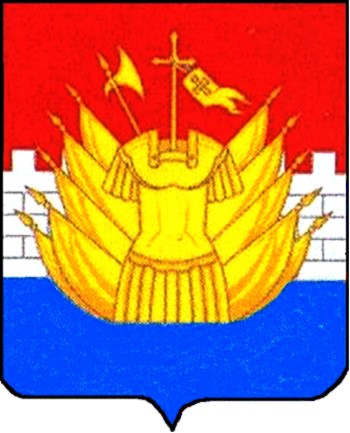 